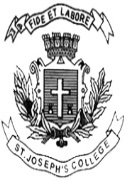   ST. JOSEPH’S COLLEGE (AUTONOMOUS), BENGALURU-27B.A. POLITICAL SCIENCE - IV SEMESTERSEMESTER EXAMINATION: APRIL 2022(Examination conducted in July 2022)PSA 419 – Indian Constitution Process: and IssuesTime- 1 ½ hrs		                                     	               Max Marks-35                           This question paper contains 2 printed pages and two partsPart A              I Answer any five of the following questions in about 60 words each.                 (5X4=20 Marks)What are the unitary features of Indian Constitution? Write about any five features of Indian Electoral system What is Election Commission’s definition of a Regional Political Party? Give example. What is secularism?What is voting behaviour?What are Pressure Groups? Give examples. Part B           II Answer any Two of the following questions in about 150- 200 words each       (2X7.5=15 Marks)Explain the Administrative and Financial relations between the union and states. What are Coalition Governments? Bring out the relevance of coalition governments in the contemporary political scenario. What is Political Defection? Explain the features of Anti-Defection law.What is Regionalism? Discuss about its merits and demerits. 